29 10 by    10 club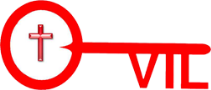 7 x 10 =5 x 10 = 10 x 10 =1 x 10 =6 x 10 =2 x 10 =4 x 10 =3 x 10 =9 x 10 =8 x 10 =29 10 by 10 club7 x 10 =5 x 10 = 10 x 10 =1 x 10 =6 x 10 =2 x 10 =4 x 10 =3 x 10 =9 x 10 =8 x 10 =